25. TÝDEN   26.2.-1.3.1.2024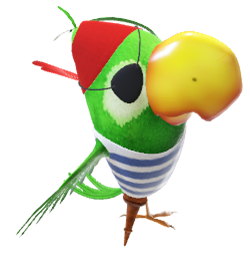 PLÁN VÝUKY 3.BUČIVO na tento týden:ČJ :     Slovní druhy – ohebné, neohebné – PROCVIČOVÁNÍ+ Podst. Jména – ROD, ČÍSLO A PÁD+ !!! STÁLE procvičujeme vyjmenovaná slova po. Po B, L, MNOVĚ se seznamujeme s vyjmenovanými slovy po ,,P,,   uč. do str. 73Mat :PAMĚTNÉ SČÍTÁNÍ A ODČÍTÁNÍ DO 1000 JEDNOTKY OBJEMU str.28                                                                                                                                         základní převody jednotek délky, hmotnosti a objemuZAOKROUHLOVÁNÍ TROJCIFERNÝCH ČÍSEL str.32GEO – ROVINA A ROVINNÉ ÚTVARY, ČTVEREC, OBDÉLNÍK – strany sousední, protější (protilehlé), rovnoběžné a kolmé, strany a  vrcholy – procvičování pojmůPRV: NEŽIVÁ PŘÍRODA             VZDUCH + POKUS SE SVÍČKOU        PŮDA